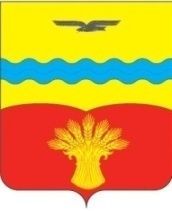 АДМИНИСТРАЦИЯ  МУНИЦИПАЛЬНОГО  ОБРАЗОВАНИЯ КИНЗЕЛЬСКИЙ СЕЛЬСОВЕТ  КрасногвардейскОГО районА  оренбургской ОБЛАСТИП О С Т А Н О В Л Е Н И Ес. Кинзелька15.06.2020                                                                                                                                     № 103-п  О внесении изменений в постановление администрации муниципального образования Кинзельский сельсовет Красногвардейского района Оренбургской области № 26-п от 17.03.2020 года «О проведении публичных (общественных) слушаний по проекту  планировки территории, содержащему проект межевания территории для строительства линейного объекта АО «Оренбургнефть»: 6055П «Строительство инфраструктуры для запуска скважин ГТМ 2019-2020 гг. (РИТС-1)» на территории муниципального образования Кинзельский сельсовет Красногвардейского района Оренбургской области»В соответствии со статьей 31 Федерального закона 
от 30.03.1999 № 52-ФЗ «О санитарно-эпидемиологическом благополучии населения», указом Губернатора Оренбургской области от 17.03.2020 
№ 112-ук «О мерах по противодействию распространению в Оренбургской области новой коронавирусной инфекции (2019-nCoV)», Уставом  муниципального образования Кинзельский сельсовет Красногвардейского района Оренбургской области, на основании предложения главного государственного санитарного врача от 15 апреля 2020 года, постановления администрации муниципального образования Красногвардейский район Оренбургской области от 16.04.2020 № 188-п «О введении ограничительных мероприятий (карантина), направленных на недопущение распространения заболевания COVID-19 на территории муниципального образования Красногвардейский район Оренбургской области», в целях предотвращения угрозы распространения новой коронавирусной инфекции (2019-nCoV):1. Внести изменения в постановление администрации муниципального образования Кинзельский сельсовет Красногвардейского района Оренбургской области № 26-п от 17.03.2020 года «О проведении публичных (общественных) слушаний по проекту  планировки территории, содержащему проект межевания территории для строительства линейного объекта АО «Оренбургнефть»: 6055П «Строительство инфраструктуры для запуска скважин ГТМ 2019-2020 гг. (РИТС-1)» на территории муниципального образования Кинзельский сельсовет Красногвардейского района Оренбургской области» изложив абзац второй пункта 1 в следующей редакции: «03» июля 2020 года в 15-00 часов местного времени в помещении администрации сельсовета по адресу: с. Кинзелька, ул. Школьная , 7а.»2.  Установить, что настоящее постановление вступает в силу со дня его подписания, подлежит обнародованию и размещению на официальном сайте муниципального образования Кинзельский сельсовет Красногвардейского района в сети «Интернет» (раздел Градостроительная документация).3. Контроль за исполнением настоящего постановления оставляю за собой.Глава сельсовета                                                                                         Г.Н. РаботяговРазослано: в дело, АО «Оренбургнефть», ООО «СамараНИПИнефть», для обнародования, отделу архитектуры и градостроительства, прокурору района.